												2018-05-02Pressmeddelande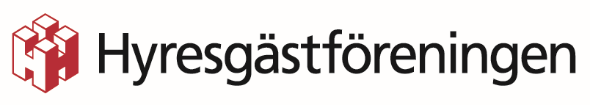 Bamse lär barnen sopsortera!Tisdagen den 8 maj kommer Hyresgästföreningen till Värnamo och kommer finnas vid Doktorsområdet för att tillsammans med barnen lära oss mer om sopsortering. Barnen kommer att få plocka skräp och därefter sortera det. Efter utfört arbete kommer de att få en specialutgåva av tidningen Bamse, som handlar om återvinning. Hyresgästföreningen bjuder också på lättare tilltugg och dryck. Tanken är att aktiviteten ska vara en vinst för alla inblandade parter i vår hantering av sopor. Alltså för miljön, fastighetsägare och hyresgäster. I övrigt vill Hyresgästföreningen försöka fånga upp hyresgästernas upplevelser av hur det är att bo i området.Vi kommer att stå med en husbil på parkeringen vid Doktorsområdet mellan 14.00-17.00, tisdagen den 8 maj. Välkommen!För mer information, kontakta: Susanne Filipsson, regionstyrelsen, Hyresgästföreningen region SydostTelefon: 070-159 97 12